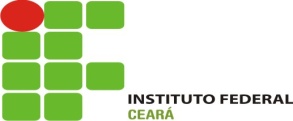 O que se pretende:► Compreender o processo de expressão gênica interligada aos mecanismos de regulação e síntese proteica; ► Visualizar os eventos e as estruturas envolvidas de forma clara e lúdica por meio da simulação;► Reconhecer os fatores necessários para que a expressão gênica aconteça e a importância para a especificação e regulação nos organismos.Onde encontrar a simulação:	Vá ao endereço https://phet.colorado.edu/pt_BR/simulation/gene-expression-basics e explore todas as potencialidades. 	Ressaltamos que na atividade aqui proposta, serão exploradas apenas duas janelas ou campos de simulações, intituladas respectivamente de: “expressão” e “mRNA”.Abaixo seguem instruções de usos, caso julgue necessário.Como utilizar a simulação:Na primeira janela, intitulada “expressão” poderá ser simulado o processo de expressão gênica em três genes diferentes.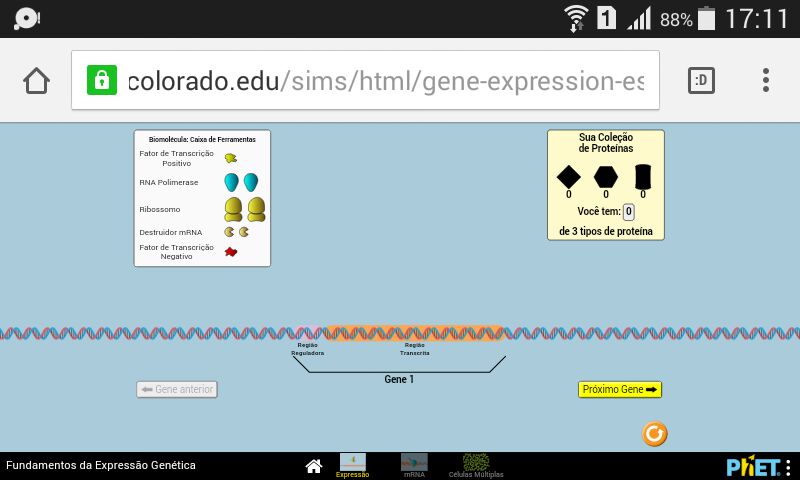 Figura 1 – Vista geral da área de simulação intitulada “expressão”.A caixa de ferramentas à esquerda, possui biomoléculas as quais deverão ser utilizadas no processo de transcrição e tradução, contendo: Fator de transcrição positivo e negativo, enzima RNA polimerase, destruidor de mRNA e ribossomos.À direita encontra-se o local para colecionar as proteínas.No centro visualiza-se a fita de DNA, com a área delimitada do gene expresso, contendo a região reguladora e a região a ser transcrita.Ao clicar nas ferramentas, pode realizar o comando de arrastá-las para a área do gene na fita de DNA para visualizar a transcrição, observando a interação dos fatores de regulação para tal. Os ribossomos deverão ser utilizados (arrastado para o citoplasma - área superior expandida em azul) no momento de tradução, para realizar a síntese de proteínas.Na janela 2 intitulada “mRNA” pode-se realizar a transcrição, observando as relações entre concentração e afinidade relacionadas ao fator de transcrição positivo, assim como a afinidade com a RNA Polimerase, podendo para tal arrastar o cursor entre níveis altos e baixos de intensidade.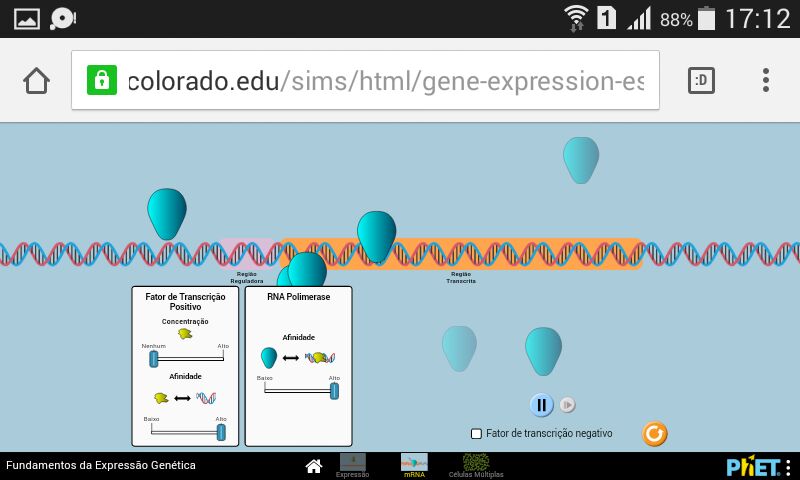 Figura 2 – Vista geral da área de simulação intitulada “mRNA”.A seguir, expomos alguns conceitos básicos que envolvem a temática por meio de um Mapa Conceitual, o qual poderá auxiliar na compreensão do conteúdo abordado. Ressaltamos a importância de pesquisas mais aprofundadas em fontes diversas.Conceitos relacionados: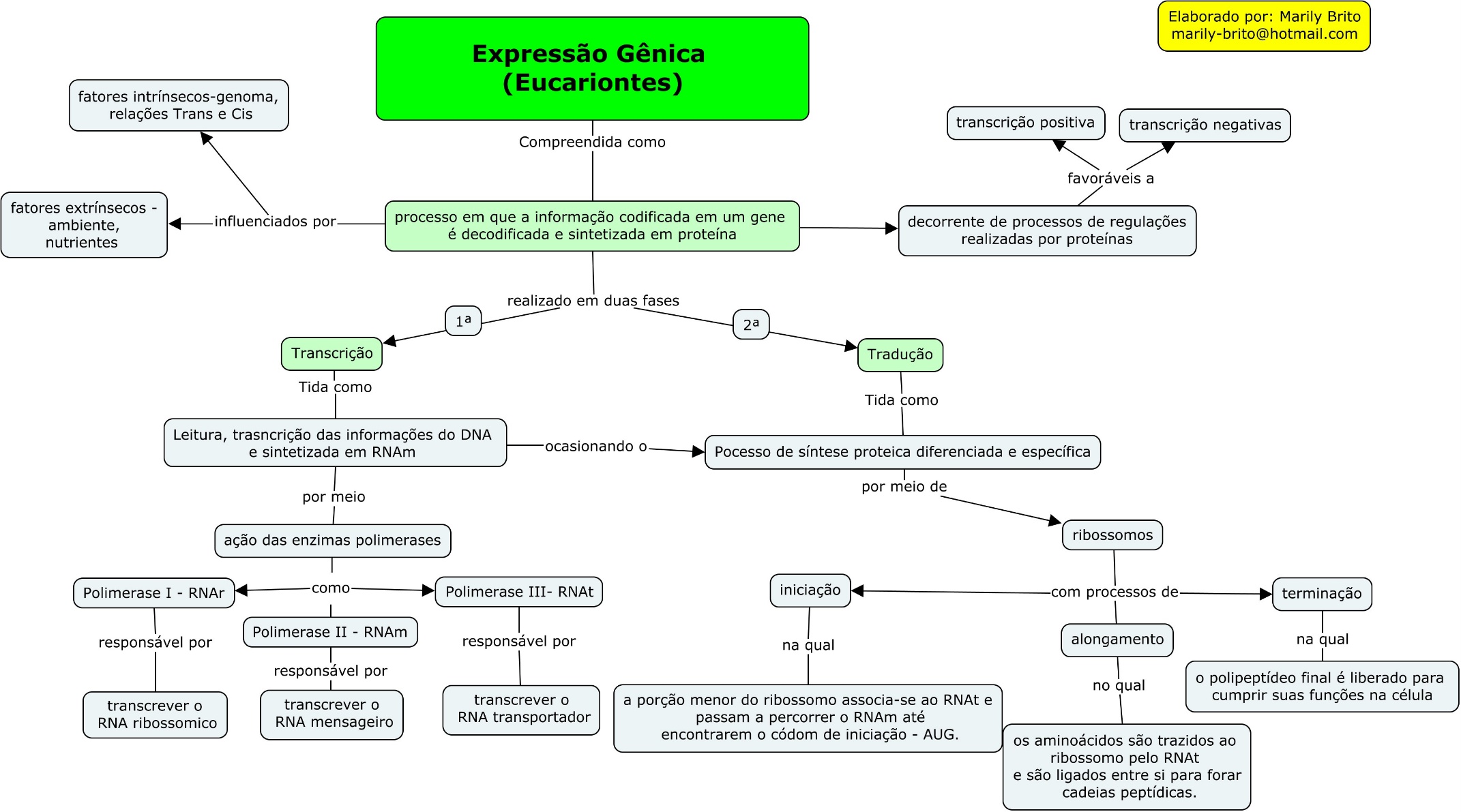 Figura 3 -  Mapa conceitual contendo conceitos sobre expressão gênica.QUAL A SUA ATIVIDADE?Para Início de conversa!Revise seus conhecimentos sobre:Molécula de DNA;Genes;Ácidos nucleícos;Proteínas e aminoácidos;Ribossomos;Enzimas.Após esta recapitulação, vamos à ação!Explorando a Simulação!Você deverá acessar o link: https://phet.colorado.edu/pt_BR/simulation/gene-expression-basics. Realize e acompanhar os comandos abaixo, refletindo acontecimentos e interligando os conceitos biológicos envolvidos.Proceda da seguinte forma:PARTE ISelecione a RNA Polimerase (disponível na caixa de ferramentas) e encaixe no gene destacado na fita de DNA. O que observou?Selecione o fator de transcrição positivo (disponível na caixa de ferramentas) e o encaixe no gene destacado na fita de DNA. Ao manter este comando, complemente-o realizando o mesmo procedimento da questão anterior (Questão 1) e observe o que ocorreu. Explique que fatores envolvem tal regulação.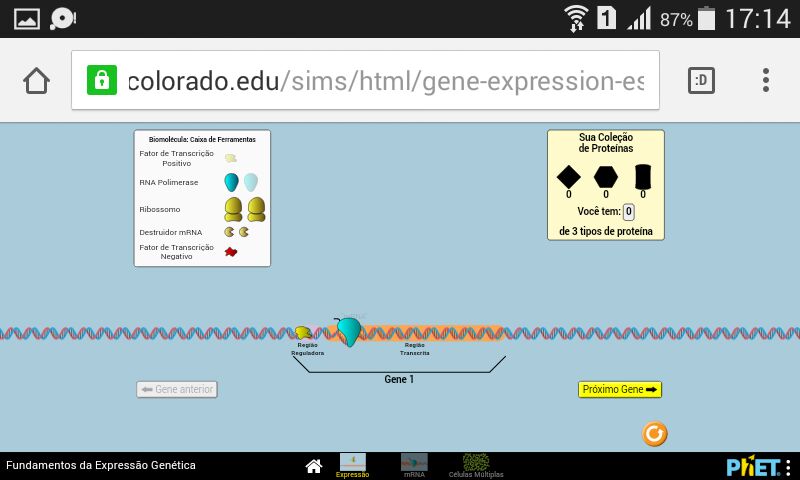 Figura 4 – Simulação do processo de transcrição.Ao observar a atuação da polimerase II – RNAm no processo de transcrição, explique sua função.Selecione o ribossomo (disponível na caixa de ferramentas) e encaixe na fita de mRNA que foi originada no processo de transcrição. O que será formado? Como chamamos tal processo?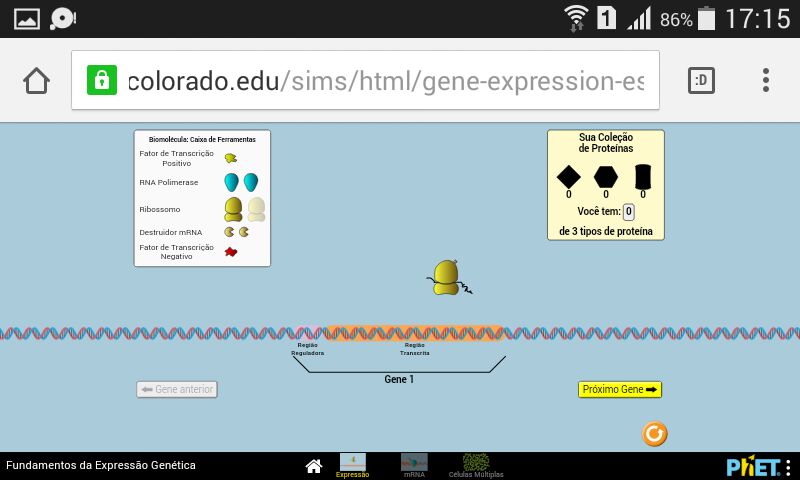 Figura 5 – Simulação do processo de tradução.Observando o formato da proteína formada, repita o procedimento da questão anterior (questão 4) para formar 5 proteínas e encaixe-as na coleção de proteínas no lado superior direito.Ao observar o processo de tradução, explique a função do ribossomo?Retire o fator de transcrição positivo, e encaixe no gene destacado na fita de DNA o fator de descrição negativo. Posteriormente, selecione e encaixe a RNA Polimerase. O que acontece? Explique que fatores influenciam tal regulação.PARTE IISelecione o comando da simulação que direciona para o “próximo gene”. Selecione a RNA polimerase e encaixe no gene destacado na fita de DNA? O que ocorreu?Selecione os dois fatores de transcrição positiva e encaixe no DNA e faça posteriormente o mesmo com a RNA polimerase. Anote o que observou.Utilize o ribossomo e encaixe na fita de RNAm. Após observar o processo de tradução, repita-o para formar 5 proteínas. Encaixe-as na as na coleção de proteínas no lado superior direito.Selecione o destruidor de RNA e encaixe no RNAm. Anote suas impressões. Explique que fatores que envolvem tal regulação.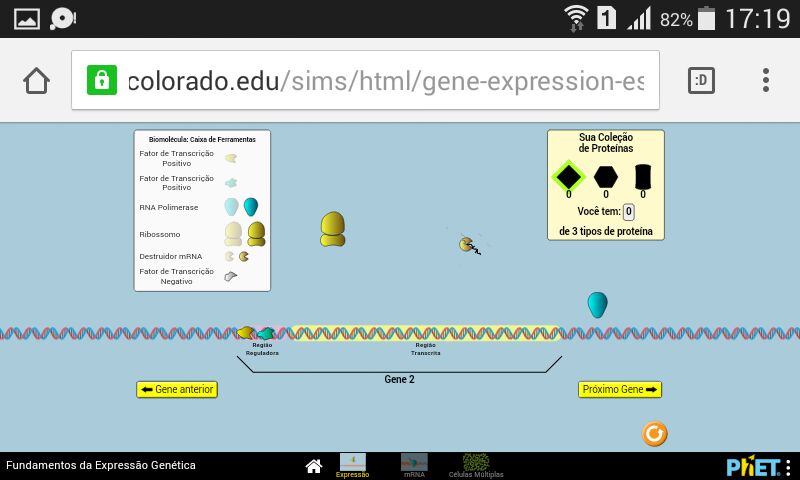 Figura 6 – Simulação do processo de regulação pós-transcrição.PARTE IIISelecione o comando da simulação que direciona para o “próximo gene”. Selecione a RNA polimerase e encaixe no gene destacado na fita de DNA? O que ocorreu?Selecione os dois fatores de transcrição (disponível) encaixe-os no gene destacado na fita de DNA e faça o mesmo com o RNA polimerase. O que observo?Utilize o ribossomo e encaixe na fita de RNAm. Após observar o processo de tradução, repita-o para formar 5 proteínas. Encaixe-as na as na coleção de proteínas no lado superior direito.PARTE IVVolte ao início da simulação e selecione a janela intitulada “mRNA”. Descreva o que visualiza.Ao aumentar a concentração e afinidade do fator de transcrição positivo, e ainda o fator de afinidade do RNA Polimerase, o que aconteceu? Como poderia explicar esse processo de regulação? Modifique os comandos de intensidade e observe os resultados obtidos.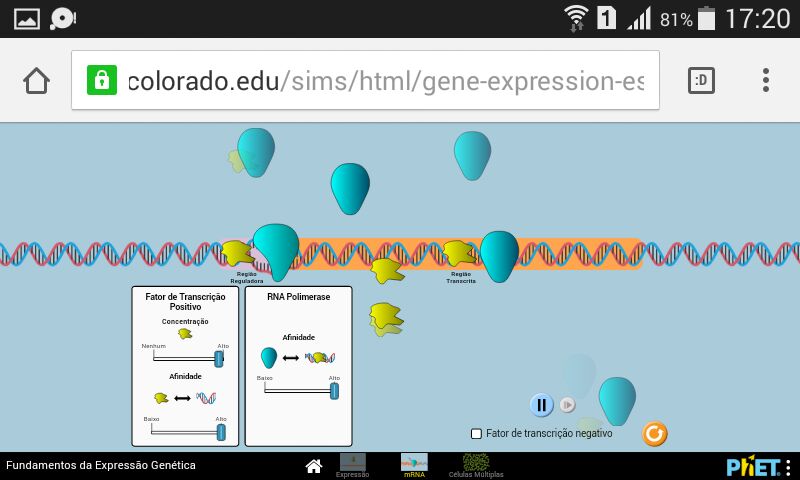 Figura 7 – Simulação do processo de transcrição com comandos manuais de regulações.Selecione o fator de transcrição negativo e aumente a concentração de fator negativo de transcrição. Descreva o que aconteceu.PARTE V Revise os conhecimentos consolidados por meio desta simulação e responda:Qual a função da região regulatória?Os três genes simulados são diferentes? Justifique.Quando e quais fatores influenciam no processo de transcrição?Quando e quais fatores influenciam no processo de transcrição?Atividade Complementar Compare a ação das enzimas induzíveis e enzimas repressíveis e a importância a regulação gênica.– Qual o ponto da simulação haveria a ação do “splicing altenativo” para a regulação da expressão gênica?– Realize pesquisas sobre as linhas que defendem a terapia gênica no tratamento de doenças.– Comente sobre as influências intrínsecas e extrínsecas que agem sobre a expressão de determinado gene e nas interações de fenótipos.Algumas Sugestões aos professores...A atividade aqui sugerida pode ser realizada em grupos, prezando a interação e socialização dos conhecimentos. Analise seus objetivos para optar pelas respostas dialogadas e/ou escritas.Nos campos da atividade em que aparecem figuras ilustrativas, fica a critério manter ou retirar as legendas das mesmas.Desejamos sucesso no processo de ensino-aprendizagem!Para saber mais! https://www.youtube.com/watch?v=ILKsFa91FsMhttps://books.google.com.br/books?isbn=858271050Xhttp://www2.iq.usp.br/docente/nadja/QBQ3401_aula6.pdfhttp://sistemaolimpo.org/midias/uploads/a79cc3b7405c8e460d4f3537bad4a43f.pdfhttp://www.cienciamao.usp.br/dados/cdcc/_sinteseproteica.manual.pdfREFERÊNCIAhttps://phet.colorado.edu/pt/simulation/gene-expression-essentials